MARINE EDUCATION RECEIVED EDUCATIONADDITIONAL  INFORMATIONPREVIOUS SEA EXPERIENCE (FOR LAST 10 YEARS):                                   APPLICATION FORM                                                                     Minimum  acceptable salary:5000$                                   APPLICATION FORM                                                                     Minimum  acceptable salary:5000$                                   APPLICATION FORM                                                                     Minimum  acceptable salary:5000$                                   APPLICATION FORM                                                                     Minimum  acceptable salary:5000$                                   APPLICATION FORM                                                                     Minimum  acceptable salary:5000$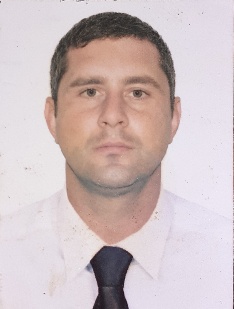 Position applied for: third-slass electro-tehnical officerPosition applied for: third-slass electro-tehnical officerPosition applied for: third-slass electro-tehnical officerDate available: 20.12.2020Date available: 20.12.2020Date available: 20.12.2020Date available: 20.12.2020SurnameAnisimovAnisimovAnisimovAnisimovAnisimovAnisimovnameVasylVasylVasylVasylVasylVasylFather's NameViktorovichViktorovichViktorovichViktorovichViktorovichViktorovichDate and place of birth:27.03.1982 Odessa27.03.1982 Odessa27.03.1982 Odessa27.03.1982 Odessa27.03.1982 Odessa27.03.1982 OdessaAddress: Ilfa I PetrovaCity: OdessaCity: OdessaStr. Str. Str. Str. Personal civil code: 3003601254House:        19      Apt.: 37House:        19      Apt.: 37Mob   +380677830117Mob    +380935015405Mob   +380677830117Mob    +380935015405Mob   +380677830117Mob    +380935015405Mob   +380677830117Mob    +380935015405E-Mail : аnisimov-odessa@ukr.netICQ :ICQ :SKYPE :SKYPE :SKYPE :SKYPE :TITLE OF THE DOCUMENTINSTITUTIONPLACECERT.NODATEISSUEDDATEISSUEDVALIDUNTILLCivil Passport          OdessaKK78477325.06.201225.06.2012Travel.  Passport      OdessaFB57612818.06.201518.06.201518.06.2025Seaman’s Book            OdessaAB66820321.10.202021.10.202021.10.2025Certificate of competency           Kherson00062/2020/1120.01.202020.01.202026.12.2024Endorsement           Kherson00062/2020/1120.01.202020.01.202026.12.2024Basic Safety (incl Pers.Safety & Social Resp.)          Odessa      1814704.10.201904.10.2019      04.10.2024Medical First Aid or Medical Care           Odessa      1141104.10.201904.10.2019      04.10.2024Basic Fire Fighting  or Advanced Fire Fight.          Odessa      1340304.10.201904.10.2019      04.10.2024Proficiency In Survival Craft & Rescue Boats          Odessa      1237404.10.201904.10.2019      04.10.2024Fast Rescue Boats          Odessa      1520504.10.201904.10.2019      04.10.2024Liq.Gas Tanker     or  elementary           Odessa14.12.202014.12.2020      14.12.2024Chem. And Oil Tanker or elementary          Odessa14.12.202014.12.2020      14.12.2024Maintenance  of the DP sistem          Odessa   17/082/202025.11.202025.11.2020Certificate H2S           Kherson    141/20KH20.11.202020.11.2020      20.11.2025Second (relative) specialty LanguagesEnglish.Polish.Ukrainian.RussianEnglish.Polish.Ukrainian.RussianEnglish.Polish.Ukrainian.RussianEnglish.Polish.Ukrainian.RussianEnglish.Polish.Ukrainian.RussianEnglish.Polish.Ukrainian.RussianExperience                               20 years20 years20 years20 years20 years20 yearsExperience with mixed Nationality crew yesyesyesyesyesyesNAME OF SCHOOLFROMTILLTYPE  OF  DEGREE  RECEIVEDHigher education establishment  Odessa maritime college 01.10.201701.03.2019Ship  Electrical EngineerNAME OF SCHOOLFROMTILL Vocational tehnical school-8.electrician01.09.199725.06.2000Tehnical school  of oil and gas industry.electrician engineer01.09.200331.05.2006Marital status: Married/SingleMarital status: Married/SingleMarital status: Married/SingleWife/Mother/Father(Name, First name, Date and place of birth)Wife/Mother/Father(Name, First name, Date and place of birth)Wife/Mother/Father(Name, First name, Date and place of birth)NellyNellyNellyWife/Mother/Father(Name, First name, Date and place of birth)Wife/Mother/Father(Name, First name, Date and place of birth)Wife/Mother/Father(Name, First name, Date and place of birth)Children under the age of 18 (names, date of birth )Children under the age of 18 (names, date of birth )Children under the age of 18 (names, date of birth )AnnaAnnaAnnaChildren under the age of 18 (names, date of birth )Children under the age of 18 (names, date of birth )Children under the age of 18 (names, date of birth )Children under the age of 18 (names, date of birth )Children under the age of 18 (names, date of birth )Children under the age of 18 (names, date of birth )AleksandrAleksandrAleksandrChildren under the age of 18 (names, date of birth )Children under the age of 18 (names, date of birth )Children under the age of 18 (names, date of birth )Next of kin (Name, date of birth, address, phone #)Next of kin (Name, date of birth, address, phone #)Next of kin (Name, date of birth, address, phone #)Next of kin (Name, date of birth, address, phone #)Next of kin (Name, date of birth, address, phone #)Next of kin (Name, date of birth, address, phone #)Physical details:Height: 183Weight: 93Weight: 93Overall: Shoes: 43RANKNAME OF THE VESSELTYPE VESSEL YEAR OF BUILDDWTTYPE OF THE MAIN ENGINEFROMTILLExperienceRANKNAME OF THE VESSELFLAGYEAR OF BUILDHPTYPE OF THE MAIN ENGINEFROMTILLExperienceElectricianm/v"IRINI F"Columbia4700020.09.200826.05.2009ServiceElectricianm/v"IRINI F"20.09.200826.05.2009ServiceElectricianm/v"DORO"Columbia4900008.07.200924.01.2010ServiceElectricianm/v"DORO"08.07.200924.01.2010ServiceElectricianm/v"NENTASColumbia4800019.03.201012.10.2010ServiceElectricianm/v"NENTAS19.03.201012.10.2010ServiceElectricianm/v"PISTI"Monrovia4700019.07.201229.01.2013ServiceElectricianm/v"PISTI"19.07.201229.01.2013ServiceElectro-tehnicalOil Platform“Filanovskogo"Russia20.06.201520.11.2015Automation.Electric equipment.Drawings.Electro-tehnicalOil Platform“Filanovskogo"20.06.201520.11.2015Automation.Electric equipment.Drawings.Electro-tehnicalShipyard”Gdansk"Polska27.03.201723.12.2017Repair.Service,Check of the tug.Electro-tehnicalShipyard”Gdansk"27.03.201723.12.2017Repair.Service,Check of the tug.Electro-tehnicalShipyard”Gdansk"Polska04.03.201823.03.2019Maintenanse,Repair.Electro-tehnicalShipyard”Gdansk"04.03.201823.03.2019Maintenanse,Repair.Electro-tehnical Shipyard”Chernomorsk"Ukraine 20.12.2019Maintenanse,Repair of the electric equipment.Electro-tehnical Shipyard”Chernomorsk"20.12.2019Maintenanse,Repair of the electric equipment.